Essen am LagerfeuerIn einer Feuerschale machten wir ein kleines Feuer im Innenhof unseres Pfarrhauses - die Mädchen höhlten Orangen aus und bereiteten Kuchenteig vor - der Kuchenteig wurde in die leeren Orangen gefüllt und die Orangen in die Glut gelegt - außerdem konnte sich jedes Mädchen eine Schokobanane zubereiten - Mmmhhhhmmmm lecker!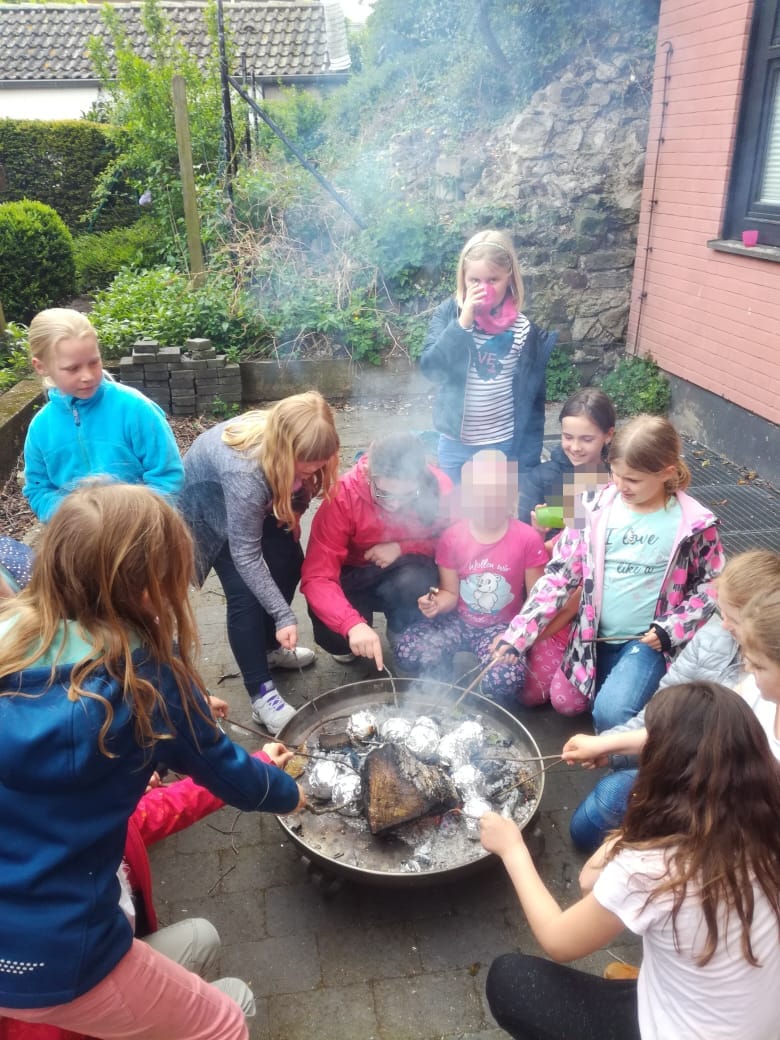 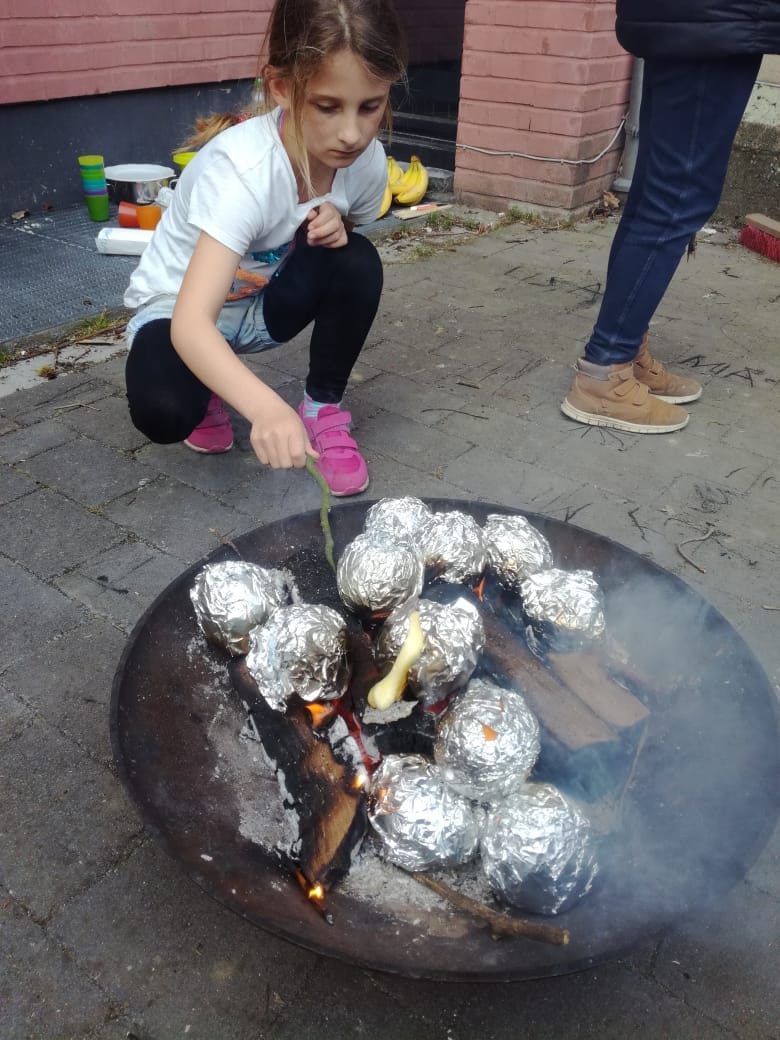 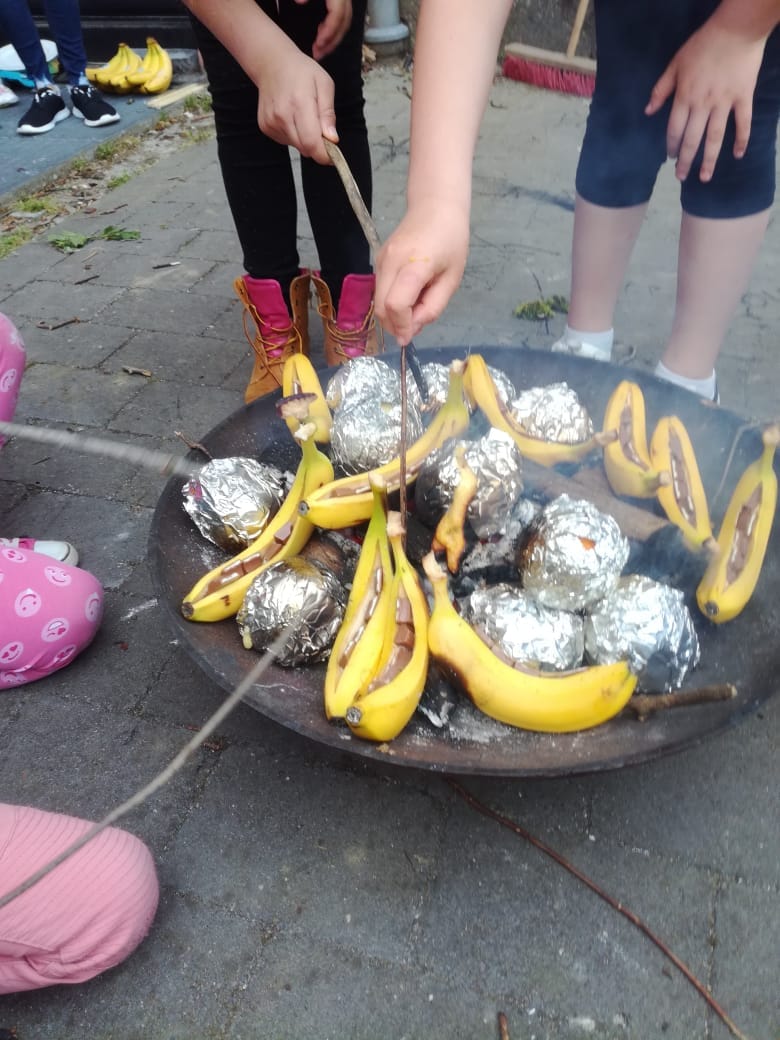 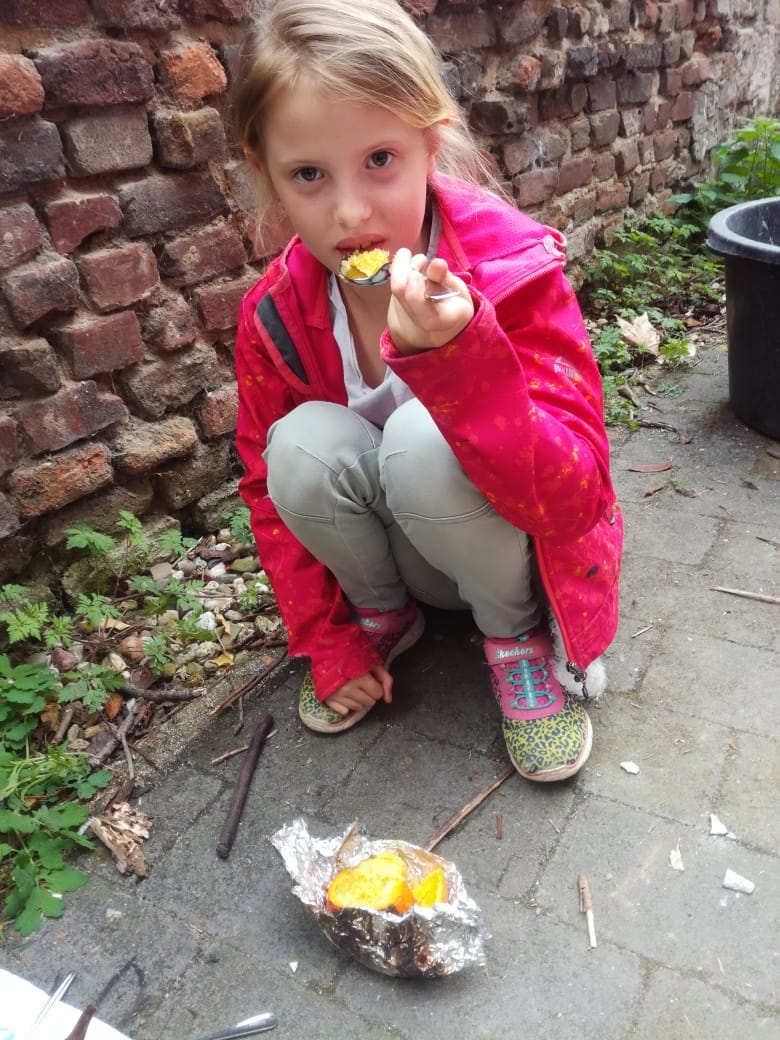 